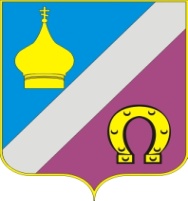 РОСТОВСКАЯ ОБЛАСТЬМУНИЦИПАЛЬНОЕ ОБРАЗОВАНИЕ«НИКОЛАЕВСКОЕ СЕЛЬСКОЕ ПОСЕЛЕНИЕ»СОБРАНИЕ ДЕПУТАТОВ НИКОЛАЕВСКОГО СЕЛЬСКОГО ПОСЕЛЕНИЯРЕШЕНИЕ «О признании утратившим силу решения Собрания депутатов Николаевского сельского поселения от 26.03.2018 № 111 «Об утверждении Порядка размещения сведений о доходах, расходах, об имуществе и обязательствах имущественного характера, представляемых лицами, замещающими муниципальные должности в Николаевском сельском поселении, в информационно - телекоммуникационной сети «Интернет» и предоставления этих сведений средствам массовой информации для опубликования»В соответствии с Федеральным законом от 06.02.2023 № 12-ФЗ «О внесении изменений в Федеральный закон «Об общих принципах организации публичной власти в субъектах Российской Федерации» и отдельные законодательные акты Российской Федерации», руководствуясь Уставом муниципального образования «Николаевское сельское поселение», принятым решением Собрания депутатов Николаевского сельского поселения от 05.09.2016 № 163 (ред. от 13.12.2022), Собрание депутатов Николаевского сельского поселенияРЕШИЛО:1. Признать утратившими силу:1.1. решение Собрания депутатов Николаевского сельского поселения от 26.03.2018 № 111 «Об утверждении Порядка размещения сведений о доходах, расходах, об имуществе и обязательствах имущественного характера, представляемых лицами, замещающими муниципальные должности в Николаевском сельском поселении, в информационно - телекоммуникационной сети «Интернет» и предоставления этих сведений средствам массовой информации для опубликования»;1.2. решение Собрания депутатов Николаевского сельского поселения от 22.06.2021 № 231 «О внесении изменений в решение Собрания депутатов Николаевского сельского поселения от 26.03.2018 № 111 «Об утверждении Порядка размещения сведений о доходах, расходах, об имуществе и обязательствах имущественного характера, представляемых лицами, замещающими муниципальные должности в Николаевском сельском поселении, в информационно - телекоммуникационной сети «Интернет» и предоставления этих сведений средствам массовой информации для опубликования».2. Настоящее решение вступает в силу со дня его официального опубликования.3. Действие настоящего решения распространяется на правоотношения, возникшие с 1 марта 2023 года.4. Контроль за исполнением настоящего решения оставляю за собой.Председатель Собрания депутатов –Глава Николаевского сельского поселения	И.Э. Стуканьс. Николаевка28 апреля  2023 года№ 61ПринятоСобранием депутатов28 апреля 2023 года